ZADATAK ZA UTORAK. ISPRIČAJ PRIČU. 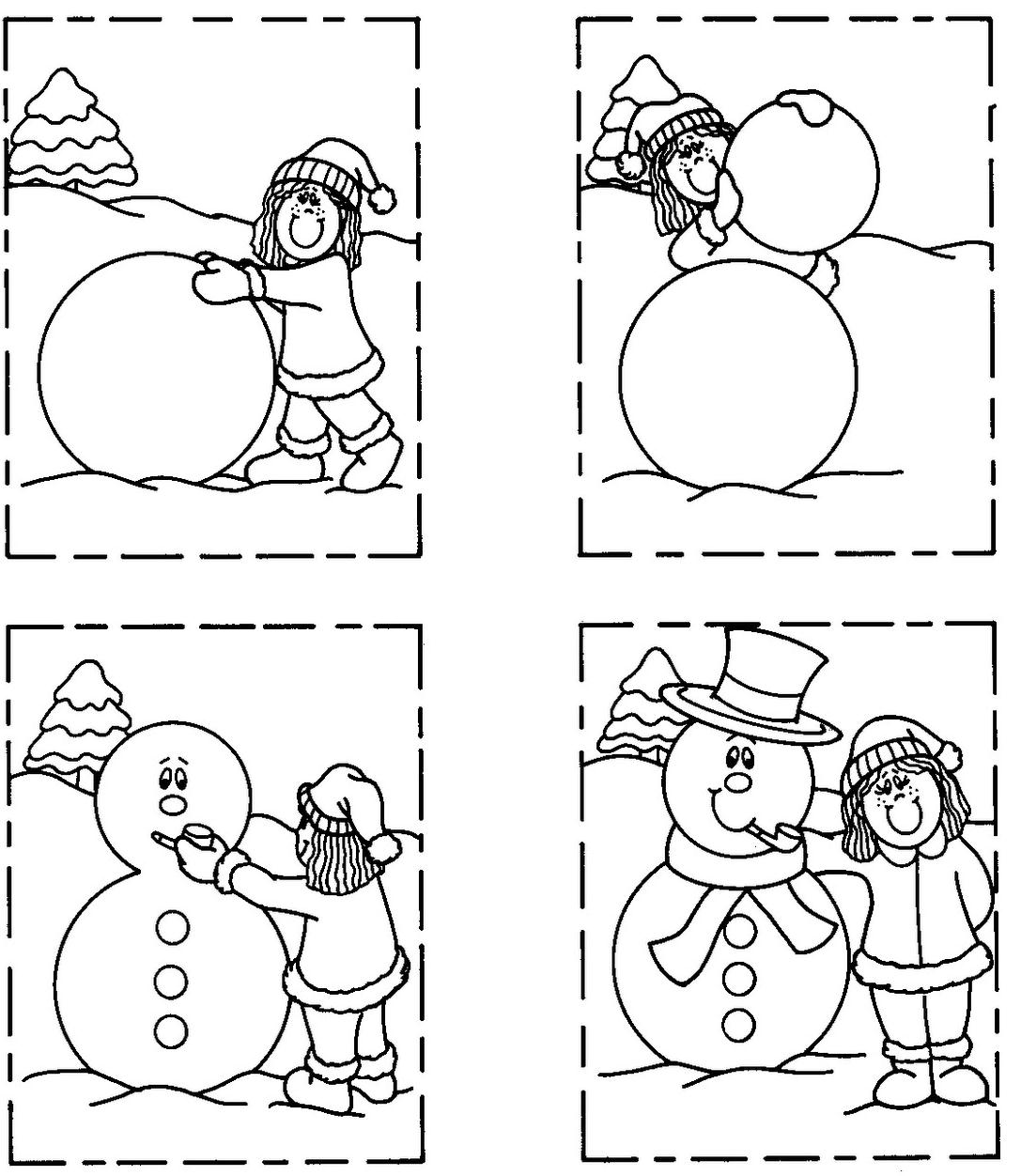 